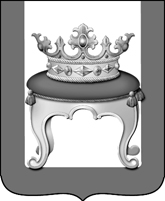 АДМИНИСТРАЦИЯ  МУНИЦИПАЛЬНОГО ОБРАЗОВАНИЯ ТВЕРСКОЙ ОБЛАСТИ  «КАЛИНИНСКИЙ РАЙОН»ПОСТАНОВЛЕНИЕ         От           25.10.2021 года                                                                 №   1320ТверьО внесении изменений в постановление администрации муниципального образования Тверской области «Калининский район» от 30.09.2020 № 1457  «Об утверждении маршрутов школьных автобусов в муниципальном образовании Тверской области «Калининский район»Руководствуясь Федеральным законом от 29.12.2012  № 273-ФЗ «Об образовании в Российской Федерации», Федеральным законом от 10.12.1995 № 196-ФЗ «О безопасности дорожного движения», в соответствии с Правилами организованной перевозки группы детей автобусами, утвержденных постановлением Правительства Российской Федерации от 17.12.2013 № 1177, а так же в связи с необходимостью открытия новых маршрутов администрация муниципального образования Тверской области «Калининский район»  постановляет:1. Внести в постановление от 30.09.2020 года № 1457 «Об утверждении маршрутов школьных автобусов в муниципальном образовании Тверской области «Калининский район» следующие изменения:1.1. Приложение «Наименование маршрутов школьных автобусов в муниципальном образовании «Калининский район» изложить в редакции Приложения к настоящему постановлению (прилагается).2. Контроль за исполнением настоящего постановления возложить на заместителя главы администрации Н. И. Леонтьеву.3. Настоящее постановление вступает в силу со дня его подписания и подлежит размещению на официальном сайте администрации в информационно – телекоммуникационной сети Интернет.Глава Калининского района                                                                                       А.А. Зайцев       Приложение       УТВЕРЖДЕНОпостановлением администрации МО Тверской области «Калининский район»                                                                                                                                                            от 25.10.2021 № 1320Изменения в Приложение к постановлению администрации муниципального образования Тверской области «Калининский район» от 30.09.2020 № 1457 «Об утверждении маршрутов школьных автобусов в муниципальном образовании Тверской области «Калининский район» Наименование маршрутов школьных автобусов в муниципальном образовании «Калининский район»№Наименование образовательной организацииНаименование маршрута школьного автобуса1Муниципальное общеобразовательное учреждение «Большеборковская средняя общеобразовательная школа» (МОУ «Большеборковская СОШ»)1. д. Большие Борки-д. Ярково (2 кл.) - д. Шерново (подъезд к деревне 3 кл.) - д. Андреевское-д. Нестерово (2 кл.) - д. Броды2. д. Большие Борки – д. Степаньково - д. Савино – д. Новинки (2 кл.) -д. Слободка (2 кл.)2Муниципальное общеобразовательное учреждение «Бурашевская средняя общеобразовательная школа» (МОУ «Бурашевская СОШ»)1. с. Бурашево-д. Цветково-д. Березино (1 кл.)2. с. Бурашево (3 кл.) - д. Осекино (местного значения)-д. Андрейково (3 кл.)3. с. Бурашево (3 кл.) - д. Крапивня – СНТ «Акварель» - д. Неготино (местного значения) - д. Андрейково (3 кл.)3Муниципальное общеобразовательное учреждение «Верхневолжская средняя общеобразовательная школа» (МОУ «Верхневолжская СОШ»)1. д. Рязаново (2 кл)  - с. Петровское (местного значения) – д. Анисимово (местного значения)2. п. Рязаново - д. Арисково (2 кл.) – д. Савино (местного значения)4Муниципальное общеобразовательное учреждение «Горютинская средняя общеобразовательная школа» (МОУ «Горютинская СОШ»)1. д. Горютино- д. Лукино-д. Беклемешево(3 кл.) – д. Терехово - д. Калошино2. д. Горютино- п. Сокол (местного значения) -  д. Авввакумово (местного значения) –д. Жданово - СНТ «Рябинки» (местного значения)3.д. Горютино-д. Долгово (местного значения)5Муниципальное общеобразовательное учреждение «Езвинская средняя общеобразовательная школа» (МОУ «Езвинская СОШ»)1. д. Езвино-д. Турово-д. Вески-д. Сотцы (3 кл.)2.  д. Езвино-д. Ильинское (1 кл.) - д. Пестово (2 кл.)3. д. Езвино – с. Бурашево – д. Домотканово(3 кл.) – д. Лукьяново (3 кл.)4. д. Езвино-д. Губино (1 кл.)6Муниципальное общеобразовательное учреждение «Заволжская средняя общеобразовательная школа имени Героя Социалистического Труда П.П. Смирнова» (МОУ «Заволжская СОШ им. П.П. Смирнова)1. п. Заволжский (М - 10) - д. Городня-д. Ширяково- д. Зеленец (местного значения) - д. Савино-д. Новинки (2 кл.)2. п. Заволжский—п. Заволжский ул. Мира - д. Старое Брянцево (местного значения)3. п. Заволжский ( М - 10) - п. Дмитрово-Черкассы (2 кл.) - д. Дмитровское-ДРСУ (М -10) - д. Николо-Малица4. п. Заволжский ( - 10) – д. Савино (2 кл.)5. п. Заволжский – п. Заволжский ул. Мира (местн.Знач)7Муниципальное общеобразовательное учреждение «Квакшинская средняя общеобразовательная школа» (МОУ «Квакшинская СОШ»)1. д. Квакшино-д. Трояново-д. Каменка-д. Селино (1 кл.)2. д. Квакшино - д. Вашутино (3 кл.)3.д. Квакшино (1 кл.) – д. Иванцево (2 кл.)8Муниципальное общеобразовательное учреждение «Колталовская средняя общеобразовательная школа» (МОУ «Колталовская СОШ»)1. д. Колталово–д. Дубровки (3 кл.) - д. Зуево (1 кл.) – д. Доборшино (местное значение)2. д. Колталово–с. Красная гора- д. Некрасово (1 кл.)9Муниципальное общеобразовательное учреждение «Краснопресненская средняя общеобразовательная школа им. В.П. Дмитриева» (МОУ «Краснопресненская СОШ им. В.П. Дмитриева»)1.ж/д ст.Кулицкая (2 кл.) –д. Давыдово – д. Мухино – д. Киево - д. Палагино – д. Лямово – д.Чуприно -  СНТ «Радуга» (1 кл.) -д.Первомайские горки -д. Олбово (3 кл.) -  д. Великое Село (2 кл.) -10Муниципальное общеобразовательное учреждение «Медновская средняя общеобразовательная школа» (МОУ «Медновская СОШ»)1.д. Кумордино-д. Стренево-д. Волынцево-д. Тутань – д. Иванцево (2 кл.)2. д. Кумордино-д. Ивановское (3 кл.)3. с. Медное - ул. Гагарина (3 кл.)– д. Порожки 4. с. Медное - ул.Тверская (2 кл.)5. с. Медное-д. Романово (2 кл.) – д. Дмитровское (1 кл.) – д. Сергеевское6. с. Медное - д. Ямок (Компьютерия) (2 кл.) - д. Дмитровское (МСШИ) (2 кл.)7. с. Медное – д. Волынцево (2 кл.)8. д. Кумордино – с. Медное – д. Дмитровское 11Муниципальное общеобразовательное учреждение «Михайловская средняя общеобразовательная школа» (МОУ «Михайловская СОШ»)1. с. Михайловское-п. Металлистов (3 кл.) - снт. Энергетик (местное значение)2. с. Михайловское-с. Васильевское-д. Орудово (2 кл.)3. с. Михайловское-д. Стрельниково-д. Изворотень – СНТ «Солнечный Берег» - д. Рылово (2 кл.) - д. Жорновка (2 кл.)-д. Глазково (местное значение) - п. Загородный-д. Александровка (2 кл.)12Муниципальное общеобразовательное учреждение «Некрасовская средняя общеобразовательная школа» (МОУ «Некрасовская СОШ»)1.д. Нерасово-д. Красная Гора-д. Колталово (1 кл.)2. д. Некрасово-д. Шалайково (местное значение)3. д. Некрасово- -д. Володеево- д. Порядино (3 кл.)4.д. Некрасово-д. Путилово (3 кл.)13Муниципальное общеобразовательное учреждение «Никулинская средняя общеобразовательная школа» (МОУ «Никулинская СОШ»)1. д. Никулино- д. Курово – СНТ «Ручеек» - д. Напрудное - д. Лебедево (М - 10) - д. Мозжарино-д. Брусилово (местное значение) - Октябрьский проспект2. д. Никольское- д. Даниловское (М -10) – д. Андрейково - д. Никулино (местное значение)3. д. Никулино (М-10) – КП Удача-Юго Запад (улично-дорожная сеть) – д. Палкино4. д. Никулино – с. Никольское – д. Рябеево -д. Опарино – д. Мотавино –СНТ «Руслан». (1 кл.)5. д. Никулино – д. Деревнище - д. Калиново – д. Глинково14Муниципальное общеобразовательное учреждение «Оршинская средняя общеобразовательная школа» (МОУ «Оршинская СОШ»)1. д. Александровка-д. Помисово-д. Новая Слобода-с. Беле-Кушальское-д. Нефедьево-д. Тованово-д. Шестино-п. Орша (2 кл.)15Муниципальное общеобразовательное учреждение «Пушкинская средняя общеобразовательная школа» (МОУ «Пушкинская СОШ»)1. д. Пушкино (1 кл.)-д. Гришино (местное значение)-д. Панигино (1 кл.)-д. Полубратово (2 кл.)-д. Беблево (3 кл.)-д. Телятьево (3 кл.)-д. Калистово (3 кл.)2. д. Пушкино- д. Левково (местное значение) - д. Устиново (2 кл.) - д. Матвеевское (2 кл.) - д. Панигино-д. Метенево-д. Новое (1 кл.)3. д. Пушкино-д. Бельцы (местное значение)16Муниципальное общеобразовательное учреждение «Рождественская средняя общеобразовательная школа» (МОУ «Рождественская СОШ»)1. д. Каблуково – д. Заборовье - н.п.«Турбаза Лисицкий Бор» (2 кл.) - д. Лисицы - д. Левобережье - д. Сергеевка (местное значение)2. д. Каблуково - зверосовхоз «Савватьевский» (1 кл.)- Отрадное (Цыганский поселок) -  д. Поддубье – СНТ «Синтетик»  (1 кл.)3.д. Каблуково - д. Курганово (1 кл.)4. с. Рождественно – д. Анашкино (3 кл.) – д. Хотмирово (3 кл.)17Муниципальное общеобразовательное учреждение «Славновская основная общеобразовательная школа» (МОУ «Славновская ООШ»)1.д.Славное (2 кл.)-д.Арининское-д.Полянское (местное значение)-д.Почеп-п.Восток (3 кл.)2. д. Славное- СНТ «Дружба – Швейников» - СНТ «Вперед» - д. Савкино-д. Бочарниково (2 кл.)-д. Александровка-д. Пуково (местное значение)18Муниципальное общеобразовательное учреждение «Тургиновская средняя общеобразовательная школа» (МОУ «Тургиновская СОШ»)1.д. Тургиново –д. Ильинское(1 кл.) – д. Слободка2.д. Тургиново -д. Большие Горки (2 кл.) – д. Савино3.д. Тургиново-д. Селино (2 кл.)4.д. Тургиново (1 кл.)- д. Сухорево (3 кл.)19Муниципальное общеобразовательное учреждение «Тверская средняя общеобразовательная школа имени Маршала Советского союза И.С. Конева» (МОУ «Тверская СОШ имени Маршала Советского Союза И.С. Конева»)1. д. Мермерины- д.Поддубки (М -10)-с.Медное (ул. Тверская) (2 кл.) – с. Медное (ул. Советская) (2 кл.) – д. Кадино – д. Козино (2 кл.) – д. Кобячево20Муниципальное общеобразовательное учреждение «Щербининская основная общеобразовательная школа» (МОУ «Щербининская ООШ»)1.ст. Чуприяновка-д. Чуприяново-д. Старый Погост (2 кл.)- д. Азарниково - д. Труново (3 кл.)2. ст. Чуприяновка-д. Чуприяново-д. Щербинино (2 кл.)-д. Бакшеево-д. Маслово (3 кл.)21Муниципальное общеобразовательное учреждение «Эммаусская средняя общеобразовательная школа» (МОУ «Эммаусская СОШ»)1. п. Эммаусс-д. Городище-д. Воскресенское (М -10)-д. Кошелево-д. Новое Семеновское (местное значение)- т/б «Спутник» (М - 10) -шк. интернат (3 кл.) 2. п. Эммаусс-д. Горохово-д. Пасынково-д. Губино (М - 10)3. п. Эммаусс -  д. Прибытково (3 кл.)- с. Кузьминское. (местное значение)4.п. Эммаусс (М - 10)-школа-интернат-ул.Скобникова  (3 кл.)